Publicado en Westbury, NY el 26/02/2020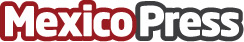 Oerlikon Metco reduce el coste con una alternativa a los materiales resistentes a la abrasión para las herramientas de acoplamiento en tierra (GETs)Oerlikon Metco (SWX: OERL) continúa desarrollando materiales para combatir los problemas de abrasión de las herramientas de trabajo en tierra y los componentes de mineríaDatos de contacto:Liana Vinokur +1 516-338-2213Nota de prensa publicada en: https://www.mexicopress.com.mx/oerlikon-metco-reduce-el-coste-con-una Categorías: Internacional Logística Construcción y Materiales http://www.mexicopress.com.mx